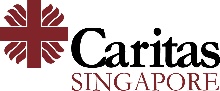 Personal Moral Compass: Navigating Ethical AmbiguityForm for Hard Copy RegistrationName: ______________________________________________________________________________Contact no.: ____________________          Email: ____________________________________________Mailing Address: _______________________________________________________________________		  _____________________________________________(S)________________________Parish (if applicable): _______________________________________________________________Ministry (if applicable): _____________________________________________________________Name of Recommender (if applicable): _________________________________________________________I wish to register for the following module(s) (please tick):		   Module 1.     Who decides what is right or wrong? [$70]Dates: 11, 18, 25 Jan, 1, 8, 15 and 22 Feb 2019  [ 7 Sessions ]Module 2.    Becoming Persons [$70]Dates:  1, 8, 15, 22, 29 Mar, 5 and 12 April 2019  [ 7 Sessions ]Module 3.   Christian Morality [$70]Dates: 26 April, 3, 10, 17, 24, 31 May and 7 June 2019  [7 Sessions ]Module 4.   Ethics of Love, Sex and Marriage [$70]Dates: 12, 19, 26 July, 2, 16, 23 and 30 Aug 2019  [ 7 Sessions ]Module 5.   Social Justice [$70]Dates: 6, 13, 20, 27 Sept, 4, 11 and 18 Oct 2019  [ 7 Sessions ]Module 6.   Stewards of Life [$60]Dates:  25 Oct, 8, 15, 22, 29 Nov and 6 Dec 2019 [ 6 Sessions ]Course ContributionThe contribution for Modules 1, 2, 3, 4 and 5 is $70.00 each. And the contribution for Module 6 is $60.00. Your cheque is to be made payable to ‘Caritas - Personal Moral Compass’.   The cheque and completed registration form should be mailed to:Personal Moral Compass Course AdministratorCaritas Singapore55 Waterloo Street, #08-01Catholic Centre, Singapore 187954Cash payment could also be made at the Caritas Singapore’s office during office hours. 
For enquires, contact the course administrator at formation@caritas-singapore.org. or at 63374169 (DID). 